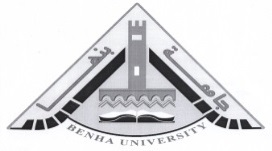 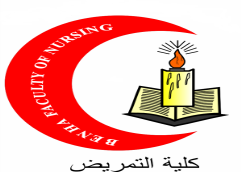        Methods of Research -  4th Year Model Answer - 1st semesterJanuary 2020Date: 13/ 1 /2020                                                    Total Marks: 30	                                          Time: 2 hours                                                          Code:  Nur 403   اد. امل احمد حسن عمران        ام د.هبه عبد القادر علي                د. حنان نبوي الاعصر Read carefully and put letter (T) if the statement is correct and letter (F) if it is false:   (15 marks)Choose the correct answer                               (5 marks)Which of the following  is considering formulating the research problem?  1- a. draw the specific conclusionb. suggests uncover facts &new observationc. Delimiting the research topicd. Nursing diagnosis2-Which of the following describe charcteristic of agood  research question?a.Relevent  related to the topic  b. Contain sample characteristics of subjectsc. measured in research Variables    d. It helps to draw the specific conclusion3-Which of the following types of research involve at least some control by the researcher to implement the study treatment?       A. Correlation        B. Descriptive         C. Quasi-experimental       D. Experimental4- Review of literature present in A- Paper B- Thesis C - Protocol D- all of the above   5- Summary present in A- Paper B- Thesis C - Protocol D- all of the above 6-   Abstract end withA- Significant of the study B- Aim of the study C- Key words D- all of the above7- Introduction end with A- Research question B- Research hypothesis     C- Key wordsD- Significant of the study8- Limitations present in the following except   A- Paper B- Thesis C – Protocol9- Abstract present in the following except A- Paper B- Thesis C - Protocol D- all of the above 10- Pilot study include A- 10% from the total sample B- 100% from the total sample 
 C- 50% from the total sample  Answer the following question:          (10 Marks) 1-   List types of sample. (3 Marks) Random sampling:Is stronger & the best type of sampling method than nonrandomized sample.There are two basic types of sampling: Probability and Non probability samplingThere are four  common probability sample : Simple Random Sampling Stratified Random SamplingCluster Random or Multistage Sampling Systematic Random Sampling There are four  common Non probability sample : Accidental sampling (convenience or opportunity sampling)Quota sampling:Purposive samplingSnowball  sampling: (Network  sampling)2 - List five human rights that require protection in research. (4 Marks)Human rights that require protection in research:1- Right of self-determination.2-The right of autonomy.3- The right of privacy & confidentiality.  4- The right of beneficence.5- The right of justice.3 .List characteristics of good research design. (3 Marks)Characteristics OF good research design:1-Objectivity: 	Researches should be free from prejudices of race, color, religion, sex or ideological biases.2-Reliability: Is the degree to which an assessment tool produces stable and consistent results.3-Validity: Means “appropriateness” of the tools, processes, and data. 4-Generalization: The data collected from a sample can be utilized to a large group of sample.5-Accurate with minimum bias.
6-Appropriatness to research question.Precision power Ethical: does not violate people's rights and dignity.Good Luck Prof. / Amel Ahamed Hassun Omran Assiss. Prof.   Heba Abd Elkader Ali  Dr. Hanan Nabway Elaasar NStatementT/F Clear title include abbreviation FTitle's words  range about 15 to 25 word  Fabstract's words  range about 150 to 250 word  T  Abstract end with significance of the studyF  descriptive study requires research hypothesis  FRandom sample is the best and strength type of sampleTThe biased of selecting sample is available in non-probability sample  TPurposive sample is characterized by criteria of inclusionTQuasi –experimental design requires research questionF  protocol should be written in the past tense but  thesis should be written in the future F  Abstract include  details about  the content of the studyFConclusion of the study answer the research question or support the research hypothesis  TRecommendation based on the result & finding of the study TPaper should be written in the futureFNull hypothesis implies that there is no relation or statistical difference between variables or groups. TQuasi –experimental design is practical and generalizable TProspective cohort studies it begins in the past and continues to the present  FComparative studies examine the differences between intact groups on some dependent variable of interest TPrimary source of  literature review information the author  reports this own work                                                                                                            T. Hypothesis is considered as an intelligent guess or prediction, that gives directional to the researcher to answer the research question T. Demographic variables contain sample characteristics of subjects T. Independent variables is the outcome or response the researcher wants to predict or explain                                                       FComponent of problem statement is background that readers need to understandTThe physical presence of the observer is not necessary at the direct observation methodFInterview is a systematic way of gathering data by watching behaviors, events or noting physical characteristics in their natural setting FObservation is a systematic conversation between an investigator and an informant for obtaining information relevant to a specific study FIn unstructured Interview Personal information can't be obtained easilyFQuestionnaire is a research instrument consisting of a   series of questions for the purpose of gathering information from respondentsTClosed ended question in which respondents are asked to answer each question in their own wordsFThe researcher must consider the potential benefits that the respondents may get from the studyT